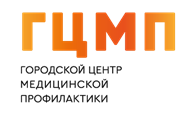 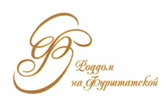 Акция«СЕРЕБРЯНЫЙ ВОЗРАСТ» Место проведения:  ГЦМП,  ул. Итальянская, д.25Дата:  21 июня 2023 г. Время проведения:  15.00 – 18.00ПРОГРАММА 1 ЭТАЖВыставка  и демонстрация фотографий  и картин 2 ЭТАЖ  (малый зал) МАСТЕР  КЛАССЫКукла  «Берегиня»   Оригами,  «Бабочка счастья!»  Брошка из смолы Нейрографика Бомбочки для ванны    Песочная терапия Тарелка здоровья	Ароматерапия    Уход за кожей 2 ЭТАЖ  (малый зал)Обследование УЗИ щитовидной железы. Куликова Елена Александровна,  врач-эндокринолог,  к.м.н.2 ЭТАЖ  (большой зал)Тематические лекции15.00-15.05  Открытие акции 15.05-15.20  «Что надо знать про климакс», Калинина Екатерина Сергеевна,  врач акушер-гинеколог 15.20-15.35 «Убираем морщинки», Школьникова Татьяна Валерьевна, врач-дерматовенеролог, к.м.н.  15.35-15.50 «Менопаузальная гормональная терапия», Тышкевич Ольга Васильевна, к.м.н., врач акушер-гинеколог  15.50 Перерыв. Розыгрыш подарков – 5 мин.15.55-16.10 «Физическая активность – залог хорошего здоровья», Яхонтова Виктория Алексеевна, инструктор-методист по лечебной физкультуре16.10-16.25 «Остеопороз. Что надо знать всем», Сафонова Юлия Александровна, врач-ревматолог, к.м.н.16.25-16.45  «Осень в жизни женщины превратим в весну!», Краснова Татьяна Алексеевна, клинический психолог16.45-17.00 «Здоровье щитовидной железы 50+», Куликова Елена Александровна, врач-эндокринолог, к.м.н.  17.00 Перерыв. Розыгрыш подарков – 5 мин.17.05-17.15 Физкультпауза. «Двигательная активность, как образ жизни, оздоровительные упражнения – это модно!», Борулько Сергей, инструктор по направлению цигун и ушу, Борулько Наталья, инструктор  по спорту17.15-17.30  «Недержание мочи - деликатная проблема и простое решение», Замятнин Сергей Алексеевич, врач-уролог, д.м.н.  17.30-17.40 «Сексуальность женщины 45+», Прыткова Людмила Викторовна, врач акушер-гинеколог-сексолог17.40 -17.55 «Психологические аспекты климакса и менопаузы. Новый период жизни», Чеботарева Екатерина Петровна, психолог17.55 – 18.05 «Хочу быть молодой всегда!», Алпаидзе Кристина Нугзаровна, врач акушер-гинеколог. 18.05 Розыгрыш подарков – 5 мин.18.10-18.30  Посещение Музея гигиены.Заозерский Юрий Александрович,  тел.571-34-55Зав. отделом координации организации  профилактической работы женщинам и детям